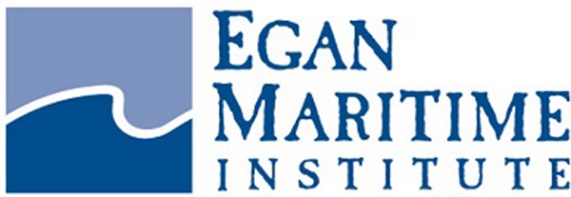 Please alert Carlisle Jensen, Egan Maritime Institute Executive Director, of any wire transfer gifts via email or phone call.  Instructions for each type of gift are detailed below. If you would like to make a gift of unrestricted or closely-held securities, please call us for instructions.Wire Transfers of CashPlease include the amount of the gift in your letter Cape Cod Five ABA (please contact cbjensen@eganmaritime.org for ABA number) For credit to: Albert F. Egan Jr. and Dorothy H. Egan Foundation Account No. (please contact cbjensen@eganmaritime.org for Account No. number) Contribution from:   Donations 